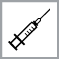 Schooljaar 2016-2017Geachte ouder,Beste leerling,De Vlaamse overheid biedt als bescherming tegen difterie, tetanus en pertussis een herhalingsinenting aan voor leerlingen in het 3e jaar secundair onderwijs of, voor het buitengewoon onderwijs, voor leerlingen geboren in het jaar 2002.Bescherming tegen 3 ziektenDifterie (kroep) kan een ernstige ontsteking van keel en luchtwegen veroorzaken met verstikkingsgevaar. Ook hart en zenuwen kunnen worden aangetast.Tetanus (klem) veroorzaakt prikkeling van de zenuwcellen, waardoor ernstige en pijnlijke spierkrampen ontstaan en ademhalen onmogelijk kan worden.Pertussis (kinkhoest) is een uitputtende ziekte met hevige hoestbuien en gierende ademhaling. Vooral voor baby’s is het een ernstige ziekte, met kans op blijvende hersenschade door zuurstofgebrek. De laatste jaren wordt een toenemend aantal gevallen opgetekend bij adolescenten en volwassenen, die de voornaamste infectiebron zijn voor jonge baby’s die nog onvoldoende gevaccineerd zijn.De inenting biedt de beste bescherming tegen deze ziekten. Voor een langdurige bescherming is deze herhalingsinenting nodig.InentingEr wordt één prik gegeven in de bovenarm.Reacties na de inentingNa de inenting kan er last zijn van:een rode zwelling op de plaats van de inenting;een pijnlijke, gevoelige plek op de plaats van de inenting; een grieperig gevoel en lichte koorts.Deze reacties zijn volkomen normaal en verdwijnen meestal na een paar dagen. Neem contact op met uw huisarts als de klachten langer aanhouden of ernstiger zijn. Een vaccin kan, zoals elk geneesmiddel, bijwerkingen veroorzaken. De kans dat een vaccin een ernstige bijwerking veroorzaakt, is uitzonderlijk klein.Wie vaccineertHet CLB vaccineert gratis. Bij de huisarts is het vaccin ook gratis, maar moet de raadpleging wel betaald worden. Toestemming voor de inentingWe vinden niet alleen de mening en keuze van de ouders maar ook die van de leerling erg belangrijk, daarom vragen we om deze toestemming samen te bespreken. De toestemmingsbrief kan op school worden afgegeven. Vaccinnet en VitalinkHet CLB registreert de vaccinatie in Vaccinnet, de Vlaamse vaccinatiedatabank. Zo kan ook de huisarts zien welk vaccin uw kind kreeg. Dankzij Vitalink kan u dit nu ook zelf nakijken. Meer informatie hierover kan u vinden via www.vitalink.be of bij uw mutualiteit.VragenIndien er nog vragen zijn, kan u/je steeds met ons contact opnemen. We zijn bereikbaar op telefoonnummer:………………………………………….Met dank voor uw medewerking,De CLB-arts en CLB-verpleegkundigeTOESTEMMINGSBRIEF 
difterie-tetanus-pertussis (Boostrix®)Naam + voornaam van de leerling: ……………………………………………………………….Geboortedatum: …../…../…..School + klas: ……………………………..         Datum:			Naam en handtekening ouder: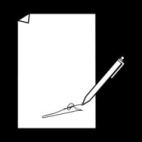 Een herhalingsinenting tegen difterie, tetanus en kinkhoest wordt ten zeerste aanbevolen na 10 jaar.Kruis de gewenste keuze aan.   Ik wens dat  het CLB mijn zoon/dochter gratis inent tegen difterie-tetanus-pertussis.   Ik wens mijn zoon/dochter te laten inenten door de huisarts.             Verwittig de huisarts, zo kan hij/zij het vaccin vooraf bestellen.   De herhalingsinenting tegen difterie–tetanus -pertussis werd al gegeven op: …../…../…..   Ik weiger mijn zoon/dochter te laten inenten om volgende redenen:       …………………………………..…………………………………………………………………..........................………       .............................................................................................................................................Let op! De volgende vragen helpen ons om een mogelijke tegenaanwijzing voor vaccinatie op te sporen. Heeft uw kind in het verleden ernstige reacties vertoond na een inenting?           ja        neenLijdt uw kind aan een aandoening van het zenuwstelsel die nog niet onder controle is?                                                                                                 ja        neen